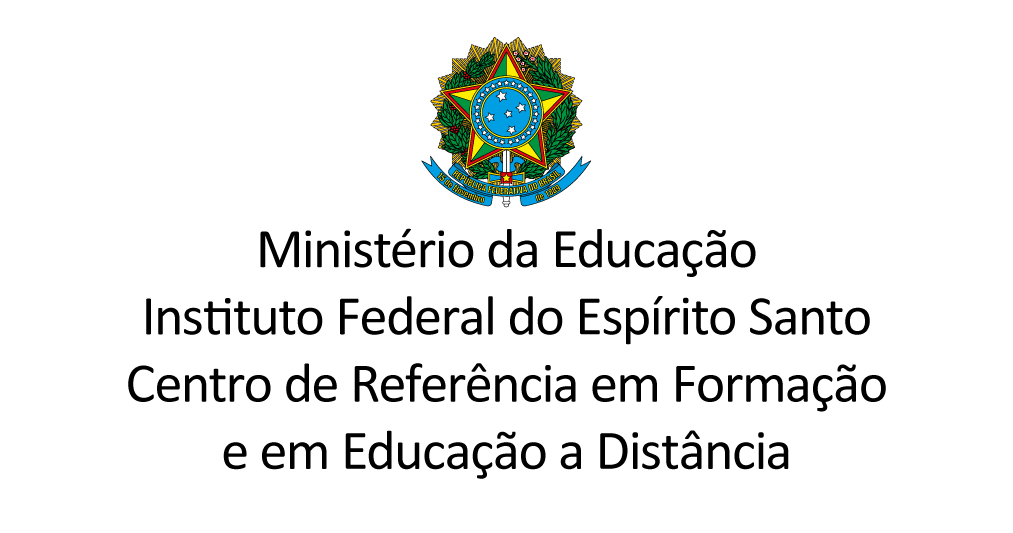 ANEXO VCOMPROVAÇÃO PARA OPTANTES PELAS VAGAS AFIRMATIVAS 2 (AA2)(todo o ensino fundamental em escola pública)1. Histórico Escolar do Ensino Fundamental em Escola Pública, conforme Portaria Normativa do MEC nº 18 de 11/10/2012, ou Declaração nos termos do item 14.4.1.2. Autodeclaração Étnico-racial – SOMENTE para candidatos concorrentes as vagas de PPI - (Autodeclarados pretos, pardos, indígenas). (ANEXO III)3. Declaração de que cursou integralmente o ensino fundamental em escola pública, conforme a Portaria Normativa nº 18 de 11/10/2012. (ANEXO VII)